от  «______  »  _________ 2020 г.  № ______Об утверждении Положения о порядке выдачи разрешения на изменение имени и (или) фамилии несовершеннолетних граждан          В соответствии с Семейным кодексом Российской Федерации, Гражданским кодексом Российской Федерации, Федеральным законом от 06.10.2003 г. № 131-ФЗ «Об общих принципах организации местного самоуправления в Российской Федерации»,  Федеральным законом от 15.11.1997 г. № 143-ФЗ «Об актах гражданского состояния», руководствуясь пунктами 6.1, 6.3, 6.10 Положения об Администрации Звениговского муниципального района Республики Марий Эл, Администрация Звениговского муниципального района Республики Марий Эл ПОСТАНОВЛЯЕТ:    1. Утвердить   Положение о порядке выдачи разрешения на изменение имени и (или) фамилии несовершеннолетних граждан, согласно приложению 1.   2. Признать утратившим силу постановление Администрации муниципального образования «Звениговский муниципальный район» от 29 июля 2016 года № 308 «Об утверждении Положения о порядке выдачи разрешения на изменение имени и (или) фамилии несовершеннолетних граждан ».   3. Контроль за исполнением настоящего постановления возложить на заместителя главы  Администрации Звениговского муниципального района Савинцеву Н.А.     4.  Настоящее постановление вступает в силу после его официального опубликования в газете муниципального автономного учреждения «Редакция Звениговской районной газеты «Звениговская неделя».Глава Администрации 					                   В.Е. ГеронтьевГерасимова М.В.Приложение 1 к постановлению АдминистрацииЗвениговского муниципального района Республики Марий Элот «___» ___________ 2020 г. №____Положениео порядке выдачи разрешения на изменение имени и (или) фамилии несовершеннолетних гражданI. Общие положения
      1.1. Положение о порядке выдачи разрешения на изменение имени и (или) фамилии несовершеннолетних граждан (далее Положение) разработано  в   целях повышения качества осуществления отдельных государственных   полномочий,   переданных   органам  местного самоуправления по  выдаче  разрешения на изменение имени и (или) фамилии несовершеннолетним гражданам в возрасте до 14 лет, создания  комфортных  условий для заявителей.     1.2. Положение определяет  сроки  и  последовательность действий по выдаче     разрешений      на       изменение      имени и     (или)     фамилии несовершеннолетних  граждан в возрасте до 14 лет (далее -несовершеннолетние граждане).      1.3.Структурным  подразделением Администрации   Звениговского муниципального района Республики Марий Эл, ответственным  за  организацию выдачи разрешений на изменение имени и  (или)  фамилии несовершеннолетних граждан,  является   отдел образования администрации Звениговского муниципального района Республики Марий Эл (далее по тексту отдел образования).     1.4. Разрешение на изменение имени и (или) фамилии несовершеннолетних граждан оформляется постановлением Администрации Звениговского муниципального района Республики Марий Эл.
     1.5.  Перечень  нормативных     правовых    актов,  регулирующих  выдачу разрешений на изменение имени и (или) фамилии несовершеннолетних граждан:  Семейный кодекс Российской Федерации; Федеральный закон от 06.10.2003 г. № 131-ФЗ «Об общих принципах организации местного самоуправления в Российской Федерации»,  Федеральный закон от 15.11.1997г. № 143-ФЗ «Об актах гражданского состояния».2. Заявители на выдачу разрешений на изменение имени и  (или) фамилии несовершеннолетних граждан    
        2.1.Заявителями на выдачу разрешений на изменение имени и (или)фамилии несовершеннолетних граждан являются  граждане Российской Федерации  (законные  представители   ребёнка  в   возрасте  до 14  лет),   желающие изменить имя и (или) фамилию   несовершеннолетнего гражданина в возрасте до 14 лет (далее заявители), зарегистрированные  по  месту жительства  на   территории  Звениговского муниципального района Республики Марий Эл.      В соответствии с Семейным кодексом РФ заявителями могут быть оба  или  единственный  родитель,  за  исключением  лиц,  лишённых  в  судеродительских  прав  или  ограниченных  судом  в  родительских  правах.  
3. Перечень документов, представляемых заявителем 
       3.1.  Основанием  для  выдачи разрешения на изменение имени и (или)  фамилии несовершеннолетнему гражданину  является  представление заявителями  заявления  о  выдаче  разрешения  на  изменение фамилии  и (или)  имени  несовершеннолетнему гражданину в возрасте до 14 лет (далее – Заявление) в Администрацию Звениговского муниципального района Республики Марий Эл (приложение 1, приложение 2 к настоящему Положению).       3.2. К заявлению прилагаются следующие копии документов с предъявлением  подлинников:        -  документ,  удостоверяющий  личность  заявителей ;- свидетельство о рождении ребенка в возрасте до 14 лет;  
- письменное согласие ребенка в возрасте от 10 лет на изменение его имени и (или) фамилии (пишется при личном приёме) (приложение 3 к настоящему Положению). В случае отсутствия возможности у ребенка написать заявление на личном приеме, предоставляется нотариально удостоверенное заявление;
-письменное согласие второго родителя ребёнка; 
- адресная справка  формы №3 выданная органом МВД; -  документы,  подтверждающие  причины,  в  связи  с  которыми  законные представители просят изменить имя и (или) фамилию ребенка. 
        Для получения разрешения на основании заявления только одного из родителей: 
- копия документа, подтверждающего отсутствие второго родителя или  уклонение родителя без уважительных причин от воспитания и содержания ребенка: 
-  справка  о  наличии  статуса  одинокой  матери (форма № 25 из ЗАГСа);
-  копия свидетельства о смерти второго родителя; 
-  справка  о  заведении  розыскного  дела  на  второго  родителя; 
   решение  суда  о  лишении(ограничении)  второго  родителя  родительских  прав  в отношении ребенка или о признании его недееспособным.4. Порядок оформления и выдачи разрешения на изменение имени и (или)фамилии несовершеннолетних граждан         4.1. При решении вопроса о выдаче  разрешения на изменение имени и (или) фамилии несовершеннолетних граждан Администрация Звениговского муниципального района Республики Марий Эл руководствуется принципами обеспечения защиты прав и законных интересов несовершеннолетних граждан.         4.2. Решение о разрешении либо об отказе в разрешении на изменение имени ребенку, а также присвоенной ему фамилии принимается в течение 30 дней со дня получения от заявителя заявления и документов. В случае направления межведомственных запросов и получения ответов на них срок предоставления разрешения может быть увеличен на 5 дней в соответствии с действующим законодательством.      4.3.Основанием для отказа в выдаче разрешения на изменение имени и (или) фамилии несовершеннолетних граждан являются: - к заявлению не приложены документы в соответствии с пунктом 3.2. Положения;
- представление заявителем документов с заведомо недостоверными сведениями;
-несовершеннолетний гражданин не согласен на изменение его имени и (или) фамилии;
- изменение имени и (или) фамилии ребенка будет противоречить интересам ребенка.
       Письменное уведомление об отказе в разрешении на изменение имени и (или) фамилии несовершеннолетних граждан должно содержать мотивированные причины для отказа.        4.4. Разрешение на изменение имени и (или) фамилии несовершеннолетних граждан выдается (направляется) заявителю в течение семи рабочих дней со дня подписания постановления Администрации Звениговского муниципального района Республики Марий Эл  о разрешении на изменение имени и (или) фамилии. Приложение № 1к  Положению о порядке  выдачи разрешения на изменение имени и (или)фамилии несовершеннолетних гражданГлаве Администрации Звениговского муниципального районаРеспублики Марий Эл__________________________________________________________________________	(Ф.И.О. заявителя)_____________________________________ 	                (адрес места жительства)	_____________________________________		(паспортные данные)	                                                           _____________________________________	заявлениеПрошу выдать   разрешение на смену фамилии несовершеннолетнему___________________________________________________________________________________________________________________________________________________________________________________________________(Ф.И.О., дата рождения)проживающему(ей) по адресу: __________________________________________________________________ __________________________________________________________________по причине _________________________________________________________________К заявлению прилагаются следующие документы:________________________________________________________________________________________________________________________________________________________________________________________________________________________________________________________________________________________________________________________________________________________________________________________________________________________________________________________________________________________________________________________________________________"______" _______________ 20___ г.             _________________                                                                                                                  (подпись)Приложение № 2к  Положению о порядке  выдачи разрешения на изменение имени и (или)фамилии несовершеннолетних гражданГлаве Администрации Звениговского муниципального районаРеспублики Марий Эл__________________________________________________________________________	(Ф.И.О. заявителя)_____________________________________ 	                (адрес места жительства)	_____________________________________		(паспортные данные)	                                                           _____________________________________	заявлениеПрошу выдать разрешение на смену имени несовершеннолетнему ______________________________________________________________ _________________________________________________________________  (Ф.И.О., дата рождения)проживающему(ей) по адресу: __________________________________   ______________________________________________________________________________________________________________________________________________________В связи с тем. что ____________________________________  __________________________________________________________________________________________________________________________________________________________________________________________________ К заявлению прилагаются следующие документы:________________________________________________________________________________________________________________________________________________________________________________________________________________________________________________________________________________________________________________________________________________________________________________________________________________________________________________________________________________________________________________________________________________"______" _______________ 20___ г.            		 _________________                                                                                                                                        (подпись)Приложение № 3к  Положению о порядке  выдачи разрешения на изменение имени и (или)фамилии несовершеннолетних гражданГлаве Администрации Звениговского муниципального районаРеспублики Марий Эл__________________________________________________________________________	(Ф.И.О. заявителя)_____________________________________ 	                (адрес места жительства)	_____________________________________                                                           _____________________________________	согласиеЯ, ________________________________________________________________ _________________________________________________________________  (Ф.И.О., дата рождения)Проживающий (ая) по адресу: __________________________________   ______________________________________________________________________________________________________________________________________________________согласен (а) на смену имени  _________________________________________  __________________________________________________________________________________________________________________________________________________________________________________________________ К заявлению прилагаются следующие документы:____________________________________________________________________________________________________________________________________________________________________________________________________________________________________________________________________________________________________________________________________________________________________________________________________________"______" _______________ 20___ г.            		 _________________                                                                                                                                        (подпись)              Проект  внесен (кем)  отделом образования        администрацииЗвениговского муниципального района Республики Марий Эл                                                                              Результаты  согласования      Наименование отделов                                         С кем согласовано                 Результаты согласования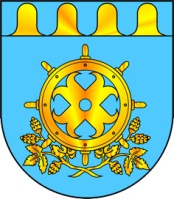 МАРИЙ ЭЛ РЕСПУБЛИКЫН ЗВЕНИГОВОМУНИЦИПАЛ РАЙОНЫН АДМИНИСТРАЦИЙЫНАДМИНИСТРАЦИЯЗВЕНИГОВСКОГО МУНИЦИПАЛЬНОГО РАЙОНАРЕСПУБЛИКИ МАРИЙ ЭЛПУНЧАЛПОСТАНОВЛЕНИЕ                                       С П Р А В К Ао согласовании проекта постановления Администрации Звениговского муниципального района Республики Марий Эл	«Об утверждении Положения о порядке выдачи разрешения на изменение имени и (или) фамилии несовершеннолетних граждан»  Первый Заместитель главы  Администрации          Ермолаев С.И..Заместитель главы  Администрации          Давыдова И.К..Заместитель главы  Администрации          Савинцева Н.А.Заместитель главы  Администрации, руководитель аппарата        Федорова Н.Н.Руководитель отдела образования       Белов Ю.В.Правовое заключение Ответственный за подготовку проекта _____________ Герасимова М.В.                                      “ __ “  ______  2020 год